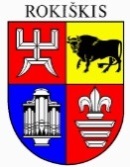 ROKIŠKIO RAJONO SAVIVALDYBĖS TARYBASavivaldybės meras				               Ramūnas GodeliauskasParengto sprendimo projekto tikslai ir uždaviniai. Rokiškio rajono savivaldybės tarybos Antikorupcijos komisijos nuostatai turi atitikti Lietuvos Respublikos vietos savivaldos įstatymo ir Rokiškio rajono savivaldybės tarybos veiklos reglamento nuostatas. Pakeitus Lietuvos Respublikos vietos savivaldos įstatymą ir Rokiškio rajono savivaldybės tarybos veiklos reglamentą, būtina keisti Rokiškio rajono savivaldybės tarybos Antikorupcijos komisijos nuostatus.Šiuo metu esantis teisinis reglamentavimas. Lietuvos Respublikos vietos savivaldos įstatymas ir Rokiškio rajono savivaldybės tarybos veiklos reglamentas.Sprendimo projekto esmė. Lietuvos Respublikos Seimas 2020 m. kovo 17 d. priėmė Lietuvos Respublikos vietos savivaldos įstatymo Nr. I-533 13, 14 ir 15 straipsnių pakeitimo įstatymą Nr. XIII-2818, 2020 m. kovo 31 d. – Lietuvos Respublikos vietos savivaldos įstatymo Nr. I-533 13, 14 ir 15 straipsnių pakeitimo įstatymą Nr. XIII-2829, 2020 m. lapkričio 10 d. – Lietuvos Respublikos vietos savivaldos įstatymo Nr. I-533 4, 7, 12, 13, 14, 15, 16, 19, 20, 24, 26, 27, 29, 32, 32¹, 33, 35¹, 53, devintojo skirsnio pakeitimo ir įstatymo papildymo 15¹ straipsniu įstatymą Nr. XIII-3380.Rokiškio rajono savivaldybės taryba 2020 m. gruodžio 23 d. priėmė veiklos Reglamento dalinio pakeitimo sprendimą, kuriuo pakeisti šie punktai, susieję su Antikorupcijos komisijos veiklos reglamentavimu: 133, 134, 137, 139.5, 139.6, 142, 145,  1451 . Siekiant Rokiškio rajono savivaldybės tarybos Antikorupcijos komisijos veiklos nuostatų atitikmens pagrindiniams savivaldos veiklą reglamentuojančioms teisės aktams, būtina pakeisti Antikorupcijos komisijos nuostatus. Nuostatų pakeitimai pateikti aiškinamojo rašto priede. 	Galimos pasekmės, priėmus siūlomą tarybos sprendimo projektą:	teigiamos – Rokiškio rajono savivaldybės tarybos Antikorupcijos komisijos veiklos nuostatai Lietuvos Respublikos vietos savivaldos įstatymo ir Rokiškio rajono savivaldybės tarybos veiklos reglamento nuostatas, bus tobulesnis, labiau tinkantis įgyvendinti korupcijos prevencijos savivaldoje tikslus;	neigiamos – nebus.	Kokia sprendimo nauda Rokiškio rajono gyventojams. Tobulesni Rokiškio rajono savivaldybės tarybos Antikorupcijos komisijos nuostatai sudarys palankesnes sąlygas efektyviau taikyti korupcijos prevencijos priemones, įgyvendinti korupcijos prevencijos uždavinius, skirtus atgrasinti asmenis daryti korupcinio pobūdžio veikas, labiau skatins skaidrų viešųjų paslaugų tiekimą.	Finansavimo šaltiniai ir lėšų poreikis.	Papildomo finansavimo šaltinių nereikia.	Suderinamumas su Lietuvos Respublikos galiojančiais teisės norminiais aktais.	Projektas neprieštarauja galiojantiems teisės aktams.	Antikorupcinis vertinimas. Teisės akte nenumatoma reguliuoti visuomeninių santykių, susijusių su LR korupcijos prevencijos įstatymo 8 straipsnio 1 dalyje numatytais veiksniais, todėl teisės aktas nevertintinas antikorupciniu požiūriu. Komisijos pirmininkas					Stasys MeliūnasSPRENDIMASSPRENDIMASSPRENDIMASSPRENDIMASSPRENDIMASDĖL ROKIŠKIO RAJONO SAVIVALDYBĖS TARYBOSANTIKORUPCIJOS KOMISIJOS NUOSTATŲ PATVIRTINIMODĖL ROKIŠKIO RAJONO SAVIVALDYBĖS TARYBOSANTIKORUPCIJOS KOMISIJOS NUOSTATŲ PATVIRTINIMODĖL ROKIŠKIO RAJONO SAVIVALDYBĖS TARYBOSANTIKORUPCIJOS KOMISIJOS NUOSTATŲ PATVIRTINIMODĖL ROKIŠKIO RAJONO SAVIVALDYBĖS TARYBOSANTIKORUPCIJOS KOMISIJOS NUOSTATŲ PATVIRTINIMODĖL ROKIŠKIO RAJONO SAVIVALDYBĖS TARYBOSANTIKORUPCIJOS KOMISIJOS NUOSTATŲ PATVIRTINIMO2021 m. sausio 29 d. Nr. TS-RokiškisVadovaudamasi Lietuvos Respublikos vietos savivaldos įstatymo 15 straipsnio 4 dalimi, 6 dalimi, 7 dalimi, 151 straipsniu, 16 straipsnio 2 dalies 6 punktu, 18 straipsnio 1 dalimi, Rokiškio rajono savivaldybės tarybos veiklos reglamento, patvirtinto 2020 m. gruodžio 23 d. Rokiškio rajono savivaldybės tarybos sprendimo  Nr. TS- 304, 12.5 punktu, Rokiškio rajono savivaldybės taryba  n u s p r e n d ž i a:1. Patvirtinti Rokiškio rajono savivaldybės tarybos Antikorupcijos komisijos nuostatus (pridedama). 2. Pripažinti netekusiu galios Rokiškio rajono savivaldybės tarybos 2019 m. gegužės 31 d.  sprendimo Nr. TS-125 „Dėl Rokiškio rajono savivaldybės tarybos antikorupcijos komisijos sudarymo“  2 punktą.3. Skelbti šį sprendimą Rokiškio rajono savivaldybės tinklalapyje, Teisės aktų registre.Sprendimas per vieną mėnesį gali būti skundžiamas Regionų apygardos administracinio teismo Panevėžio rūmams (Respublikos g. 62, Panevėžys) Lietuvos Respublikos administracinių bylų teisenos įstatymo nustatyta tvarka.2021 m. sausio 29 d. Nr. TS-RokiškisVadovaudamasi Lietuvos Respublikos vietos savivaldos įstatymo 15 straipsnio 4 dalimi, 6 dalimi, 7 dalimi, 151 straipsniu, 16 straipsnio 2 dalies 6 punktu, 18 straipsnio 1 dalimi, Rokiškio rajono savivaldybės tarybos veiklos reglamento, patvirtinto 2020 m. gruodžio 23 d. Rokiškio rajono savivaldybės tarybos sprendimo  Nr. TS- 304, 12.5 punktu, Rokiškio rajono savivaldybės taryba  n u s p r e n d ž i a:1. Patvirtinti Rokiškio rajono savivaldybės tarybos Antikorupcijos komisijos nuostatus (pridedama). 2. Pripažinti netekusiu galios Rokiškio rajono savivaldybės tarybos 2019 m. gegužės 31 d.  sprendimo Nr. TS-125 „Dėl Rokiškio rajono savivaldybės tarybos antikorupcijos komisijos sudarymo“  2 punktą.3. Skelbti šį sprendimą Rokiškio rajono savivaldybės tinklalapyje, Teisės aktų registre.Sprendimas per vieną mėnesį gali būti skundžiamas Regionų apygardos administracinio teismo Panevėžio rūmams (Respublikos g. 62, Panevėžys) Lietuvos Respublikos administracinių bylų teisenos įstatymo nustatyta tvarka.2021 m. sausio 29 d. Nr. TS-RokiškisVadovaudamasi Lietuvos Respublikos vietos savivaldos įstatymo 15 straipsnio 4 dalimi, 6 dalimi, 7 dalimi, 151 straipsniu, 16 straipsnio 2 dalies 6 punktu, 18 straipsnio 1 dalimi, Rokiškio rajono savivaldybės tarybos veiklos reglamento, patvirtinto 2020 m. gruodžio 23 d. Rokiškio rajono savivaldybės tarybos sprendimo  Nr. TS- 304, 12.5 punktu, Rokiškio rajono savivaldybės taryba  n u s p r e n d ž i a:1. Patvirtinti Rokiškio rajono savivaldybės tarybos Antikorupcijos komisijos nuostatus (pridedama). 2. Pripažinti netekusiu galios Rokiškio rajono savivaldybės tarybos 2019 m. gegužės 31 d.  sprendimo Nr. TS-125 „Dėl Rokiškio rajono savivaldybės tarybos antikorupcijos komisijos sudarymo“  2 punktą.3. Skelbti šį sprendimą Rokiškio rajono savivaldybės tinklalapyje, Teisės aktų registre.Sprendimas per vieną mėnesį gali būti skundžiamas Regionų apygardos administracinio teismo Panevėžio rūmams (Respublikos g. 62, Panevėžys) Lietuvos Respublikos administracinių bylų teisenos įstatymo nustatyta tvarka.2021 m. sausio 29 d. Nr. TS-RokiškisVadovaudamasi Lietuvos Respublikos vietos savivaldos įstatymo 15 straipsnio 4 dalimi, 6 dalimi, 7 dalimi, 151 straipsniu, 16 straipsnio 2 dalies 6 punktu, 18 straipsnio 1 dalimi, Rokiškio rajono savivaldybės tarybos veiklos reglamento, patvirtinto 2020 m. gruodžio 23 d. Rokiškio rajono savivaldybės tarybos sprendimo  Nr. TS- 304, 12.5 punktu, Rokiškio rajono savivaldybės taryba  n u s p r e n d ž i a:1. Patvirtinti Rokiškio rajono savivaldybės tarybos Antikorupcijos komisijos nuostatus (pridedama). 2. Pripažinti netekusiu galios Rokiškio rajono savivaldybės tarybos 2019 m. gegužės 31 d.  sprendimo Nr. TS-125 „Dėl Rokiškio rajono savivaldybės tarybos antikorupcijos komisijos sudarymo“  2 punktą.3. Skelbti šį sprendimą Rokiškio rajono savivaldybės tinklalapyje, Teisės aktų registre.Sprendimas per vieną mėnesį gali būti skundžiamas Regionų apygardos administracinio teismo Panevėžio rūmams (Respublikos g. 62, Panevėžys) Lietuvos Respublikos administracinių bylų teisenos įstatymo nustatyta tvarka.2021 m. sausio 29 d. Nr. TS-RokiškisVadovaudamasi Lietuvos Respublikos vietos savivaldos įstatymo 15 straipsnio 4 dalimi, 6 dalimi, 7 dalimi, 151 straipsniu, 16 straipsnio 2 dalies 6 punktu, 18 straipsnio 1 dalimi, Rokiškio rajono savivaldybės tarybos veiklos reglamento, patvirtinto 2020 m. gruodžio 23 d. Rokiškio rajono savivaldybės tarybos sprendimo  Nr. TS- 304, 12.5 punktu, Rokiškio rajono savivaldybės taryba  n u s p r e n d ž i a:1. Patvirtinti Rokiškio rajono savivaldybės tarybos Antikorupcijos komisijos nuostatus (pridedama). 2. Pripažinti netekusiu galios Rokiškio rajono savivaldybės tarybos 2019 m. gegužės 31 d.  sprendimo Nr. TS-125 „Dėl Rokiškio rajono savivaldybės tarybos antikorupcijos komisijos sudarymo“  2 punktą.3. Skelbti šį sprendimą Rokiškio rajono savivaldybės tinklalapyje, Teisės aktų registre.Sprendimas per vieną mėnesį gali būti skundžiamas Regionų apygardos administracinio teismo Panevėžio rūmams (Respublikos g. 62, Panevėžys) Lietuvos Respublikos administracinių bylų teisenos įstatymo nustatyta tvarka.Stasys MeliūnasRokiškio rajono savivaldybės tarybaiSPRENDIMO PROJEKTO,,DĖL ROKIŠKIO RAJONO SAVIVALDYBĖS TARYBOSANTIKORUPCIJOS KOMISIJOS NUOSTATŲ PATVIRTINIMO“AIŠKINAMASIS RAŠTAS2021-01-29Rokiškis